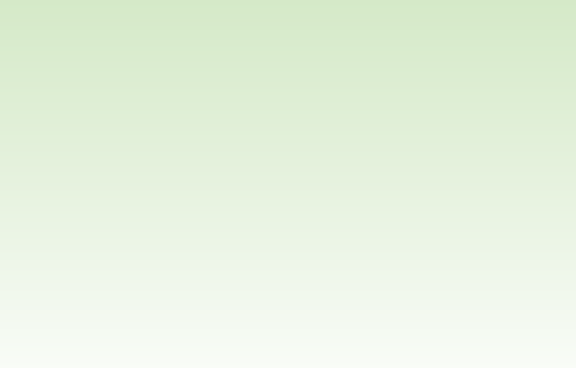 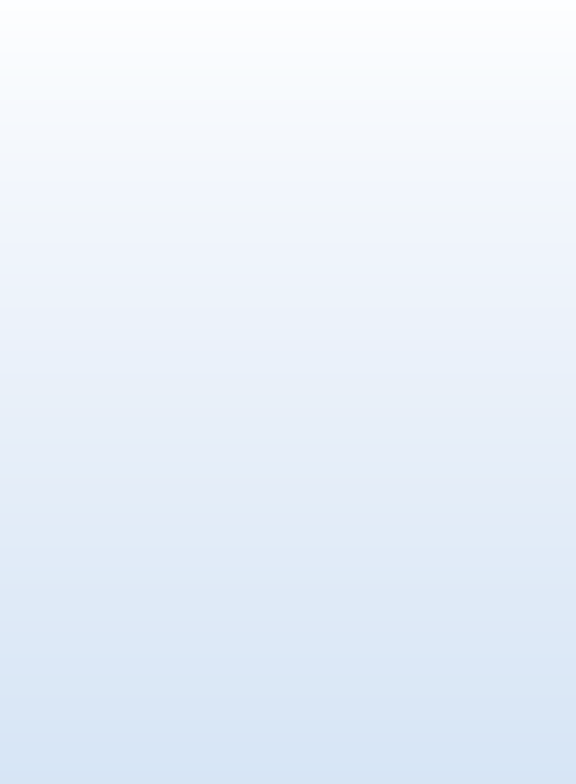 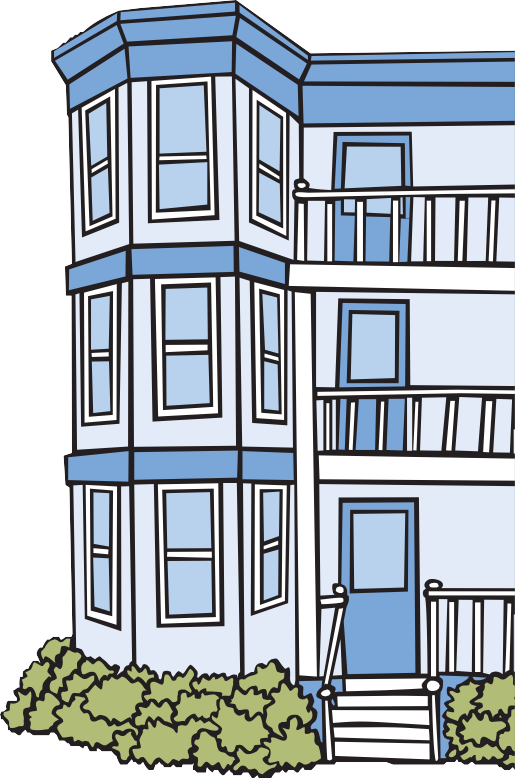 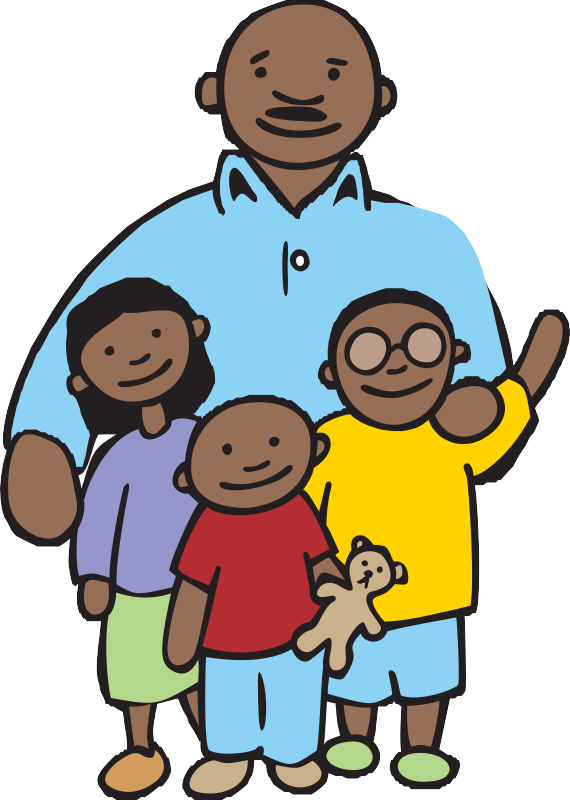 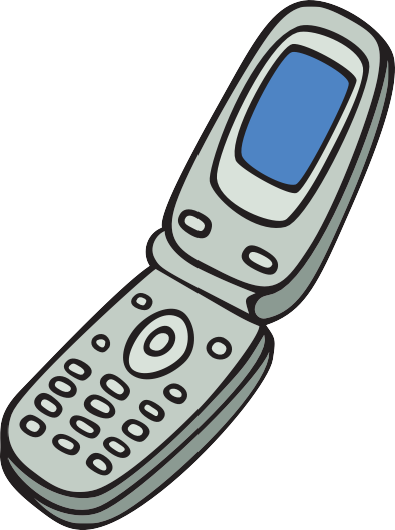 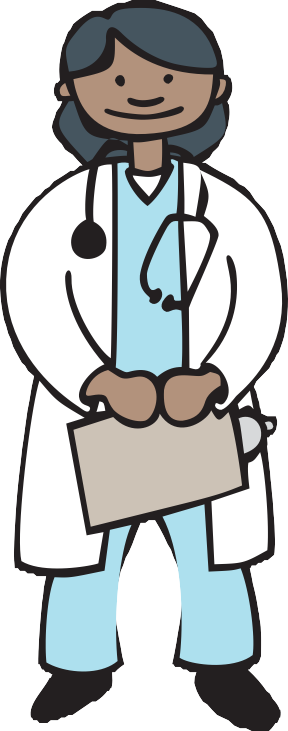 Plon kapab fè pitit ou malad.Plon kapab fè timoun mal nan sèvo, an ren, ak nan sistèm nève. Menm ti nivo plon tou piti kapab rann li difisil pou aprann, pou prete atansyon ak pou timoun konpòte yo    byen.Si w ansent, plon kapab koze domaj pou tibebe w la.Rele nimewo telefòn kote yo bay èd nan CLPPP a! Nou gen enfòmasyon gratis pou:Paran ki vle aprann plis enfòmasyon sou kouman pou pwoteje pitit yo de plon;Lokatè ki gen kesyon sou penti ki gen plon ladan lakay yo;Pwopriyetè ki gen kesyon sou Lalwa sou Plon oswa sou kouman pou fè renovasyon san danje;Ou kapab rele jodiya menn!1-800-532-9571depi lendi jiska vandredi depi 9:00 am jiska 5:00 pmChildhood Lead Poisoning Prevention Program (CLPPP) Bureau of Environmental HealthMassachusetts Department of Public Health [Pwogram pou Prevansyon Anpwazonnman Plon pandan Anfans (CLPP)Biwo pou Lasante Anviwonnmantal Depatman Lasante Piblik nan Massachusetts]250 Washington St., Seventh Floor [Setyèm Etaj]Boston, MA 021082015www.mass.gov/dph/clpppPwoteje Fanmi W.Ou dwe toujou pran devan plon!Childhood Lead Poisoning Prevention Program [Pwogram pou Prevansyon Anpwazonnman Plon Pandan Anfans] (CLPPP)1-800- 532-9571Kouman timoun pran anpwazonnman plon?Pousyè plon ak penti ki gen plon ladan epi ki nan ansyen kay yo, kapab anpwazonnen timoun. Lè ansyen penti dekale oswa kase, li fè pousyè plon. Pousyè plon kapab soti tou   nan:ouvèti ak fèmti ansyen fenèt, epitravay pou reparasyon oswa renovasyon nan kay ki pi ansyen yo.Timoun kapab respire pousyè plon. Gen kèk pousyè plon ki tonbe atè ak sou jwèt yo. Li rantre nan  kò yon timoun lè timoun lan mete men li yo ak jwèt  li yo nan bouch li.Ou  kapab  jwenn plon  tou nan:Dlo ak tèBijou jwètManmit, vesèl, remèd lakay, ak sirèt ki soti nan lòt peyi.Kisa mwen kapab fè pou mwen pwoteje pitit mwen?Fè tès plon pou pitit ou. Timoun dwe fè tès a laj 1, 2, 3 an, epi pafwa a 4 an.  Mande   doktè w pou li fè tès plon pou pitit    ou.Bay pitit ou manje ki bon pou lasante. Manje ki gen kalsyòm, fè ak vitamin C kapab ede w evite anpwazonnman plon. Toujou lave men pitit ou avan li manje.Netwaye pousyè plon. Netwaye ak sèvyèt mouye souvan pou w kapab eliminen pousyè.  Lave men yo ak jwèt  yo.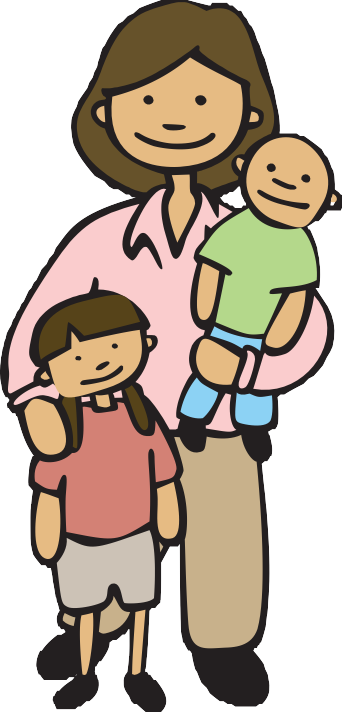 Èske lalwa pwoteje fanmi ki gen timoun?Wi. Lalwa sou Plon pwoteje timoun ki poko gen 6 an epi ki abite nan yon kay ki te bati anvan 1978. Si gen penti ki gen plon ladan nan kay la, pwopriyetè  a (oswa  mètkay  la) dwe  fikse li.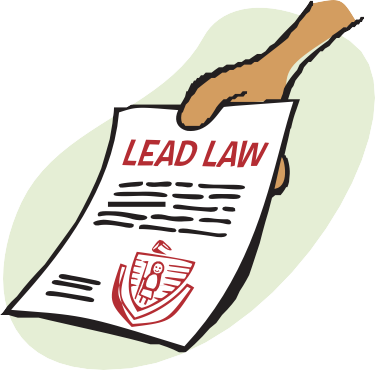 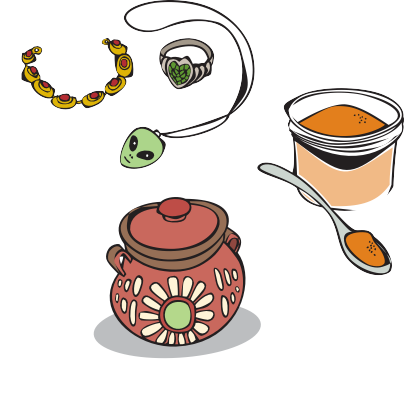  	Appelez-nous! Nous pouvons vous aider. 1-800-532-9571 